AMC 10 Prep 2016 to 2018 Number Properties GCD/LCM & Divsibility   Part 2: Triangles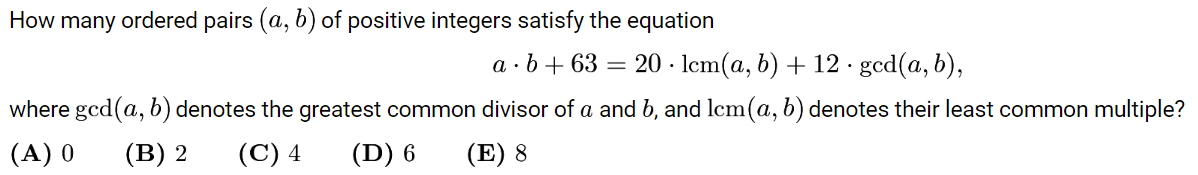 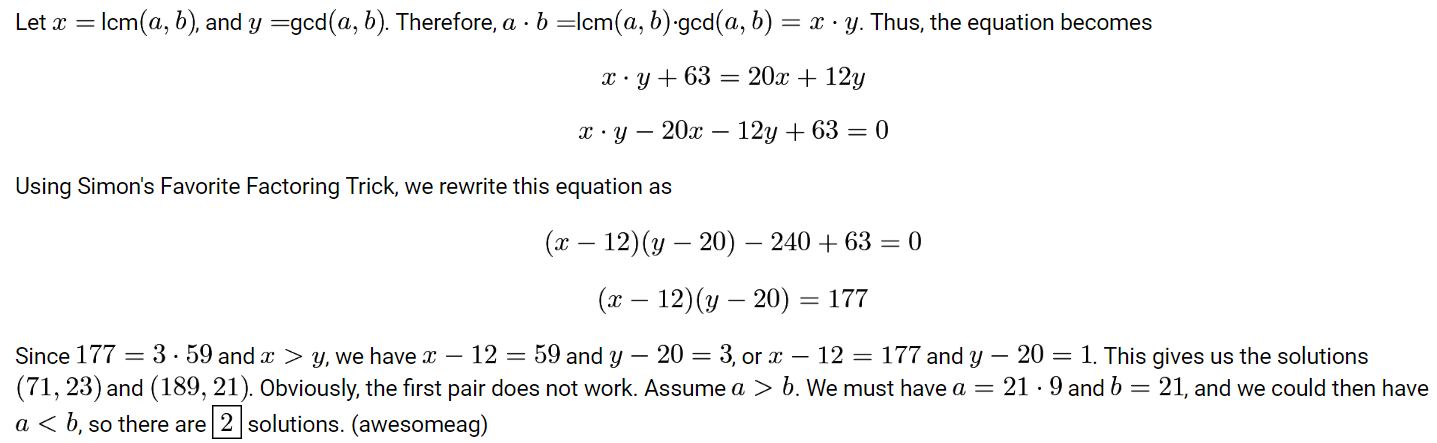 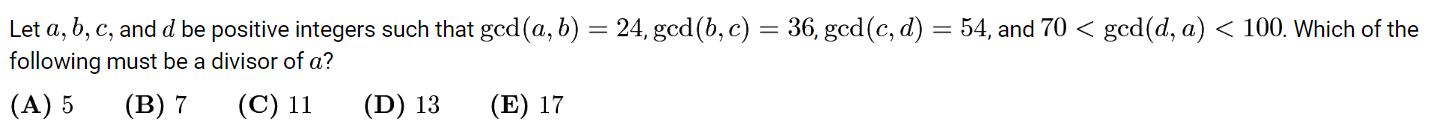 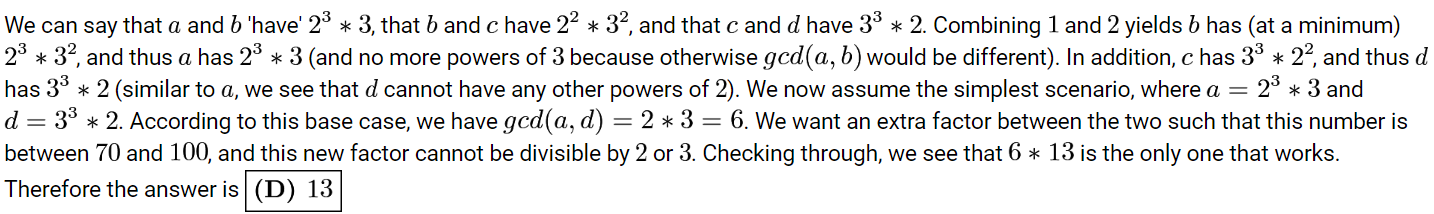 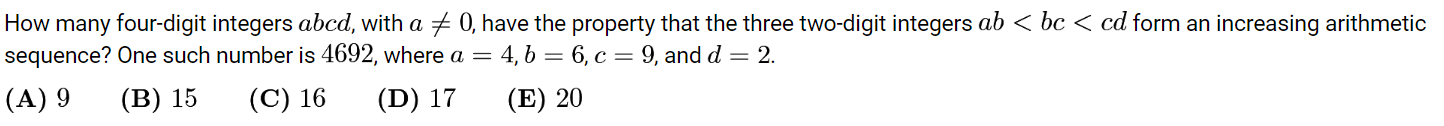 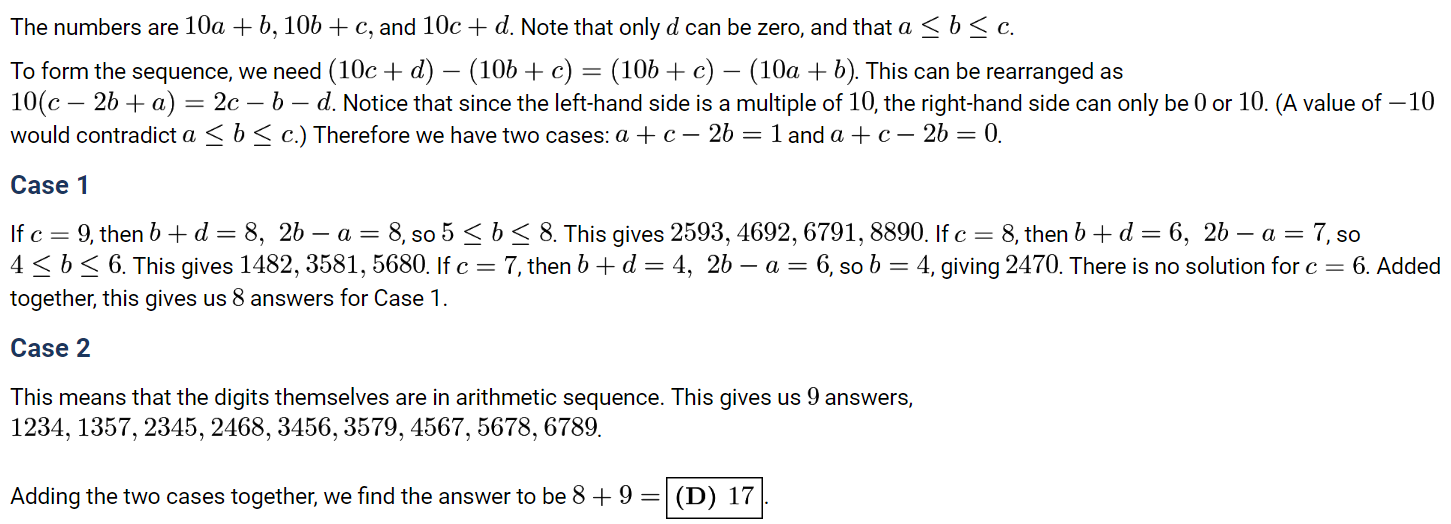 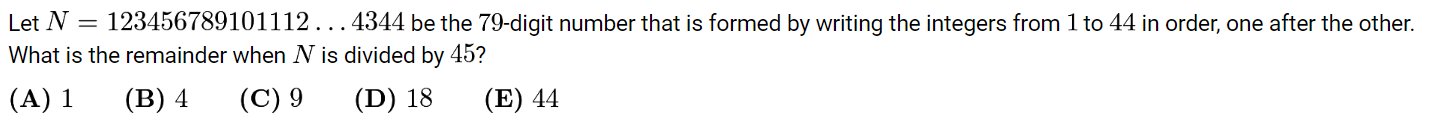 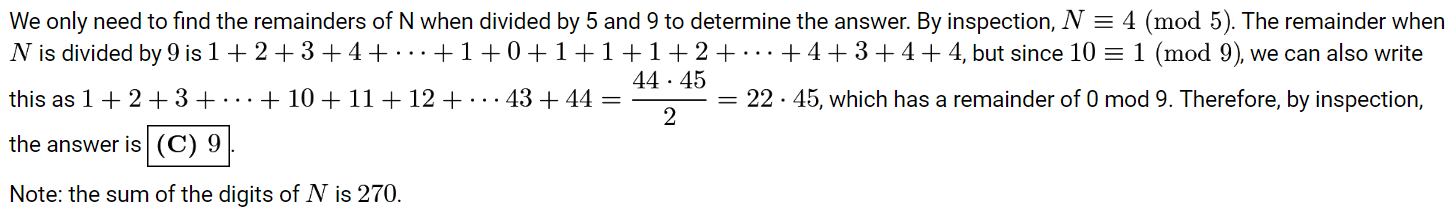 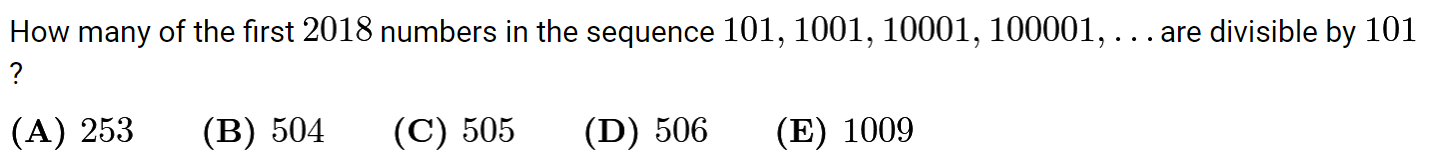 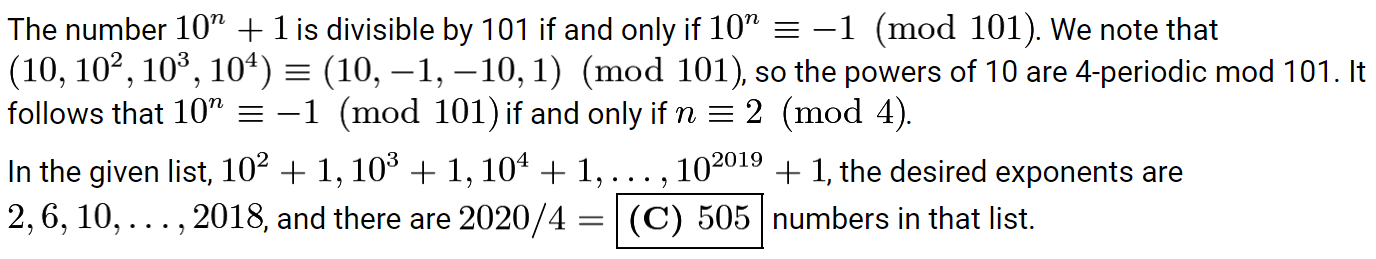 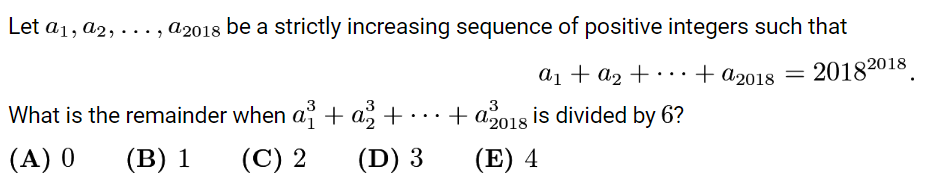 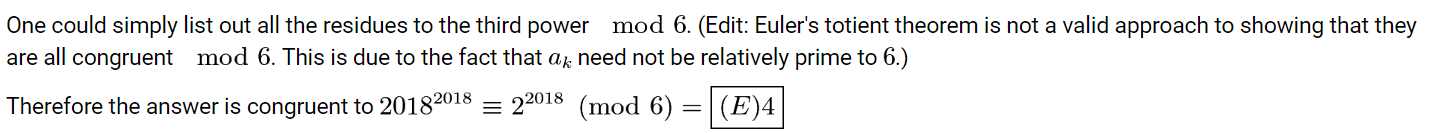 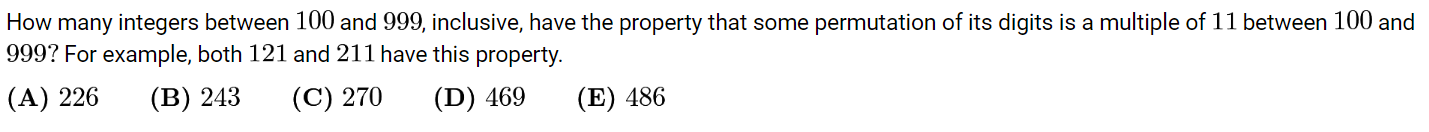 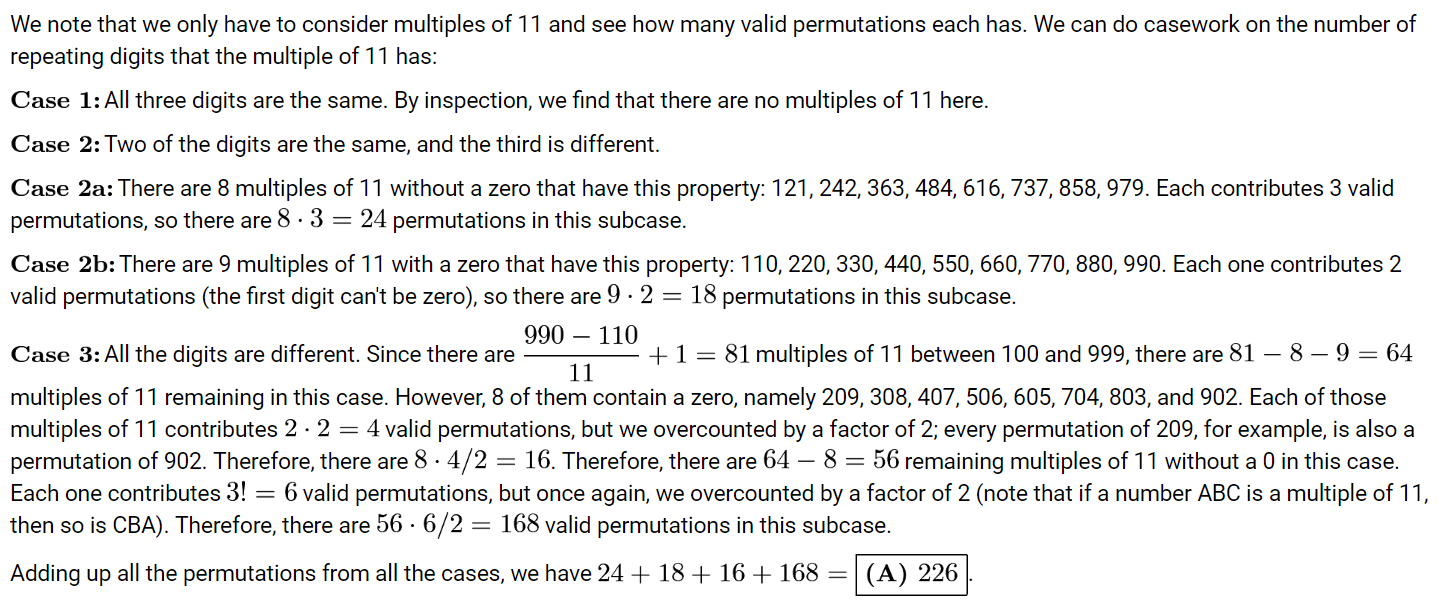 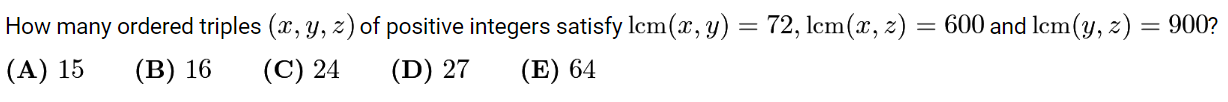 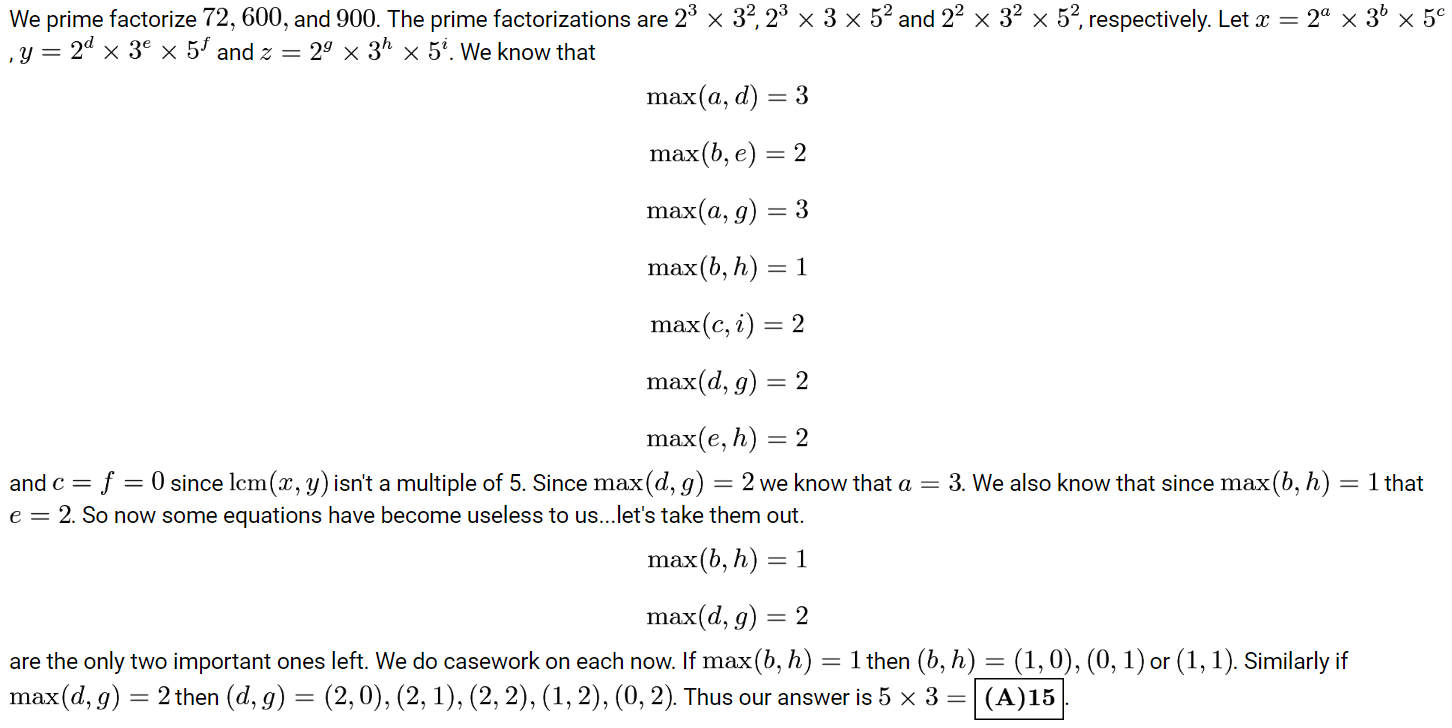 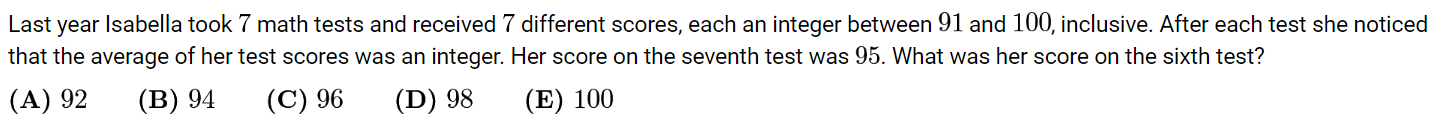 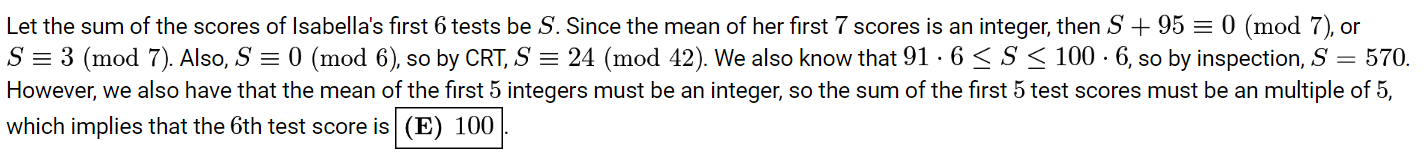 

______________________________________________________________________________________________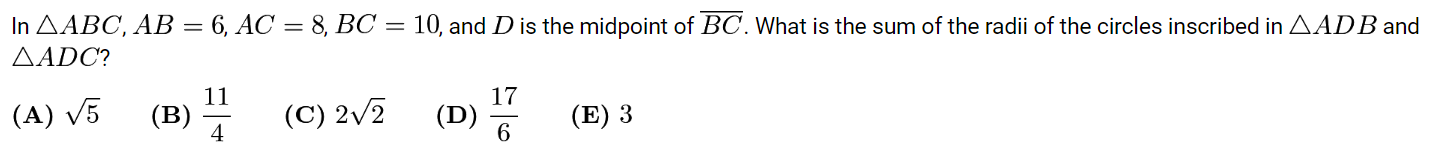 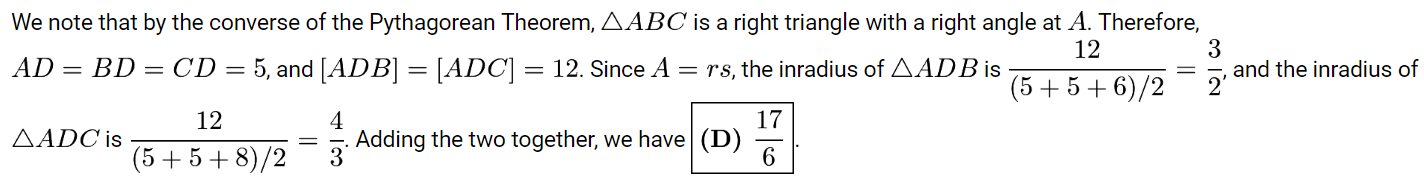 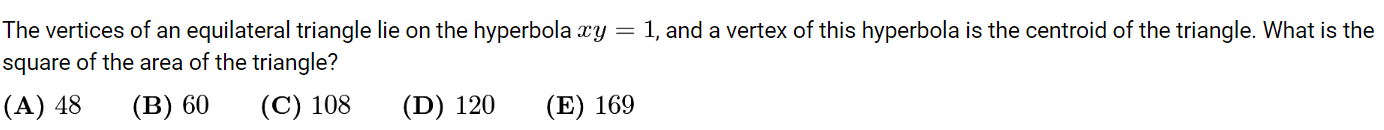 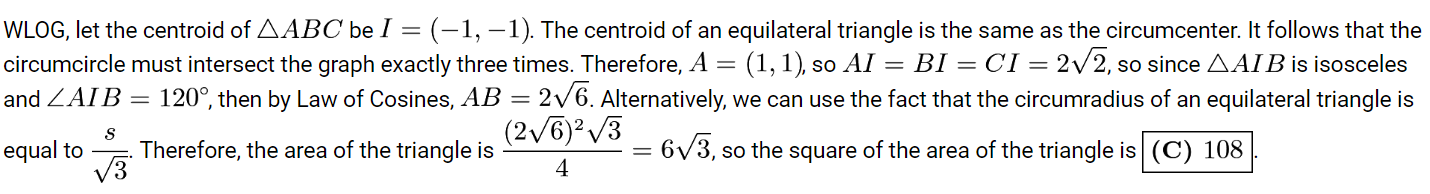 ______________________________________________________________________________________________

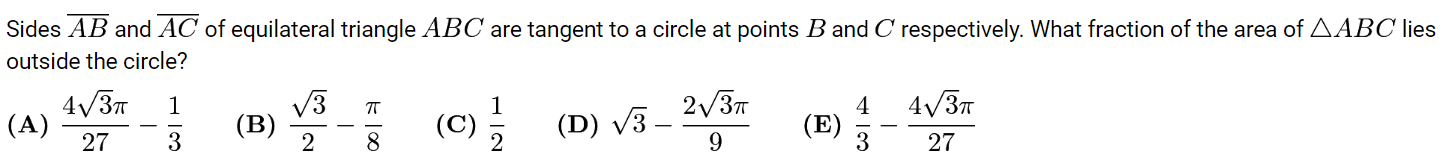 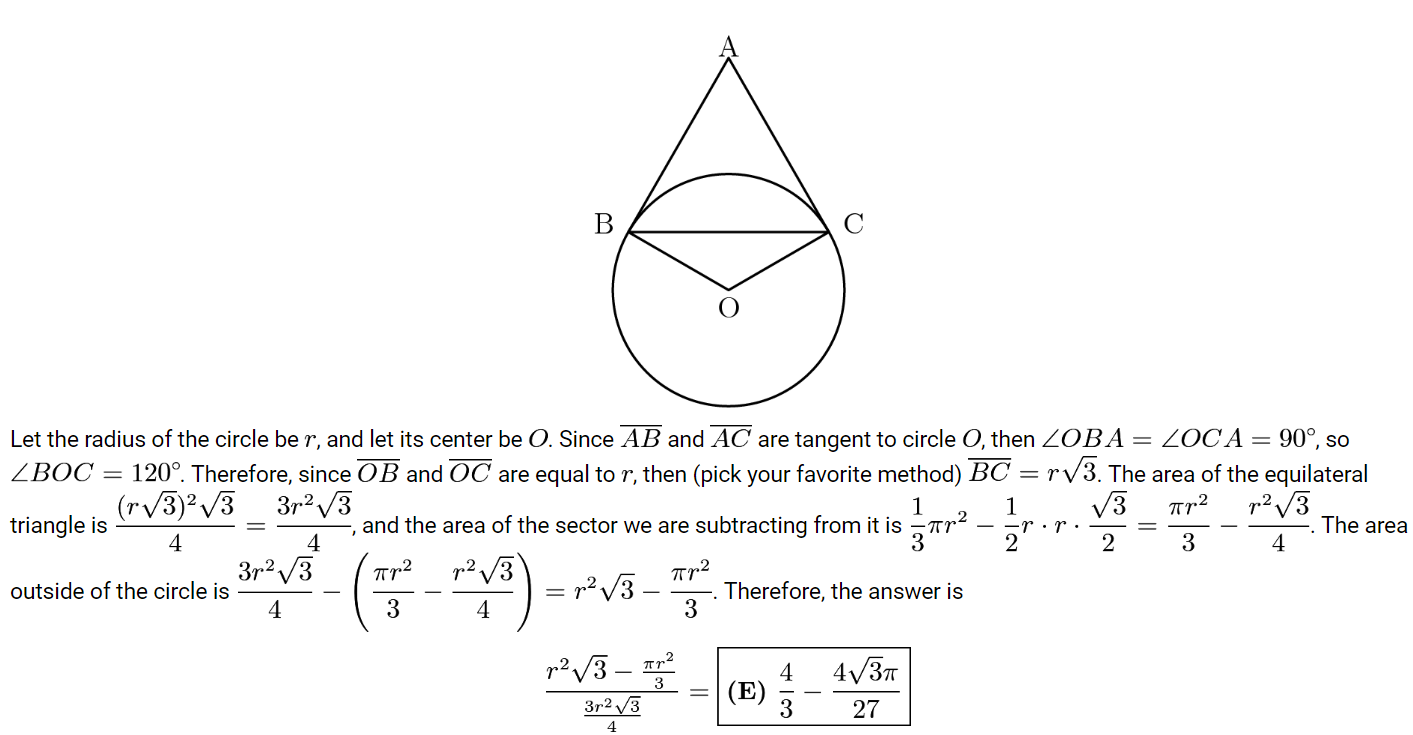 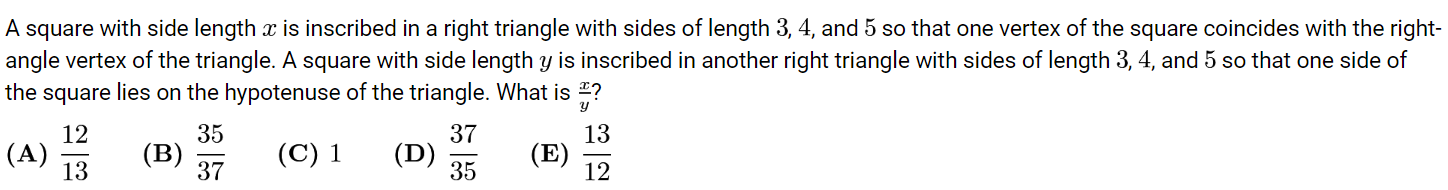 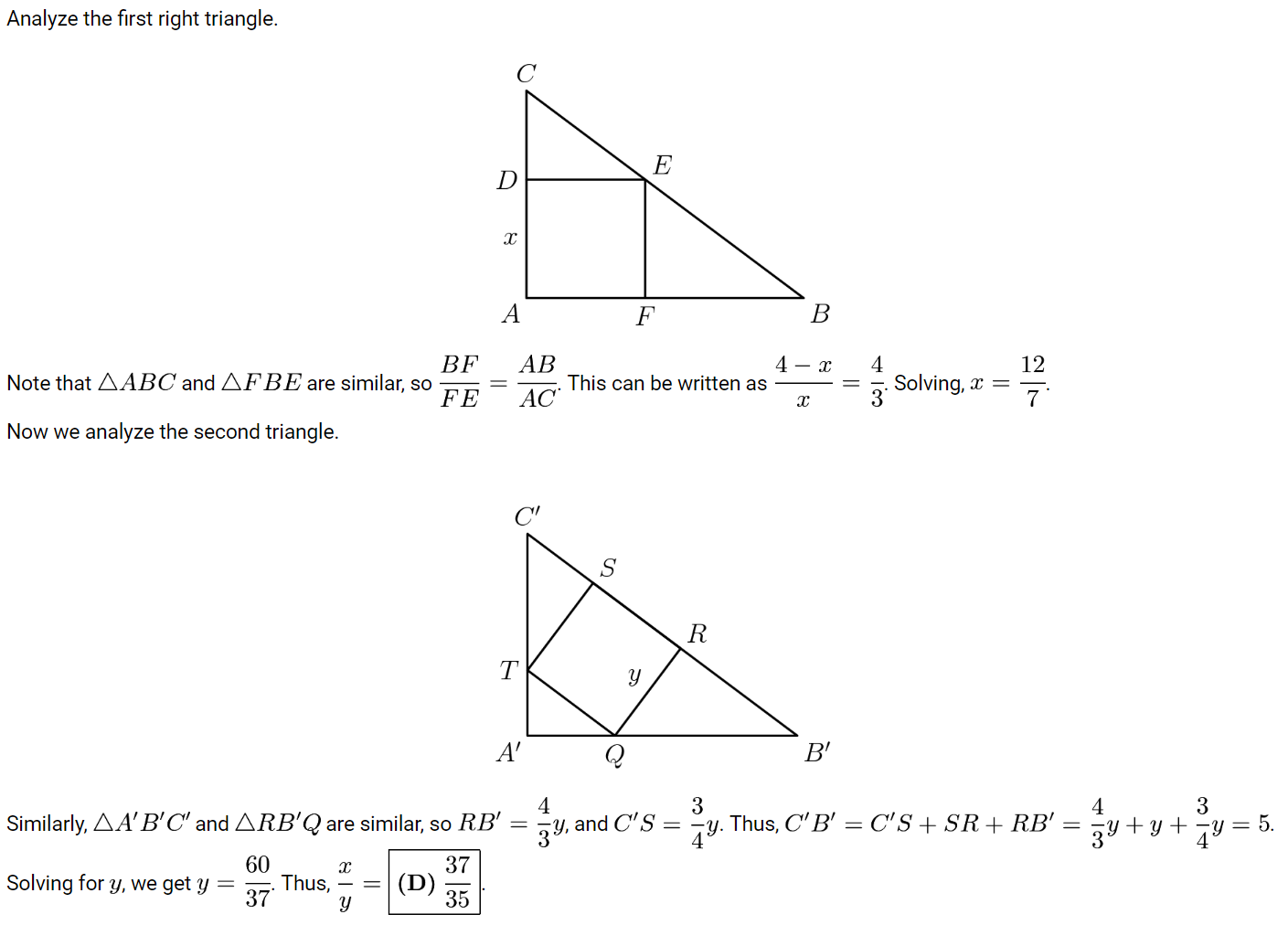 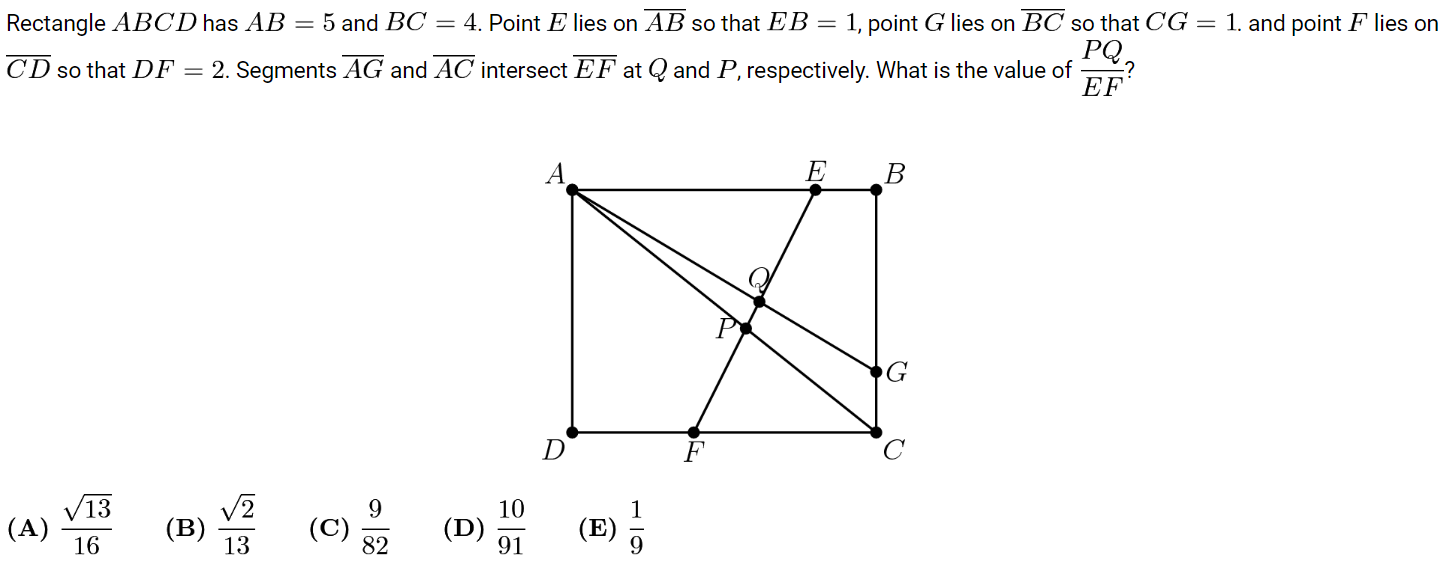 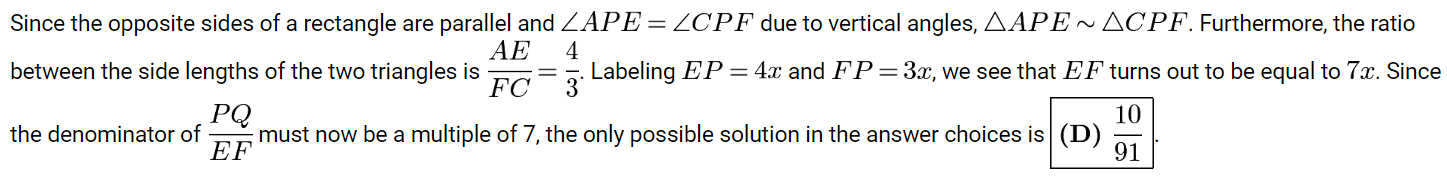 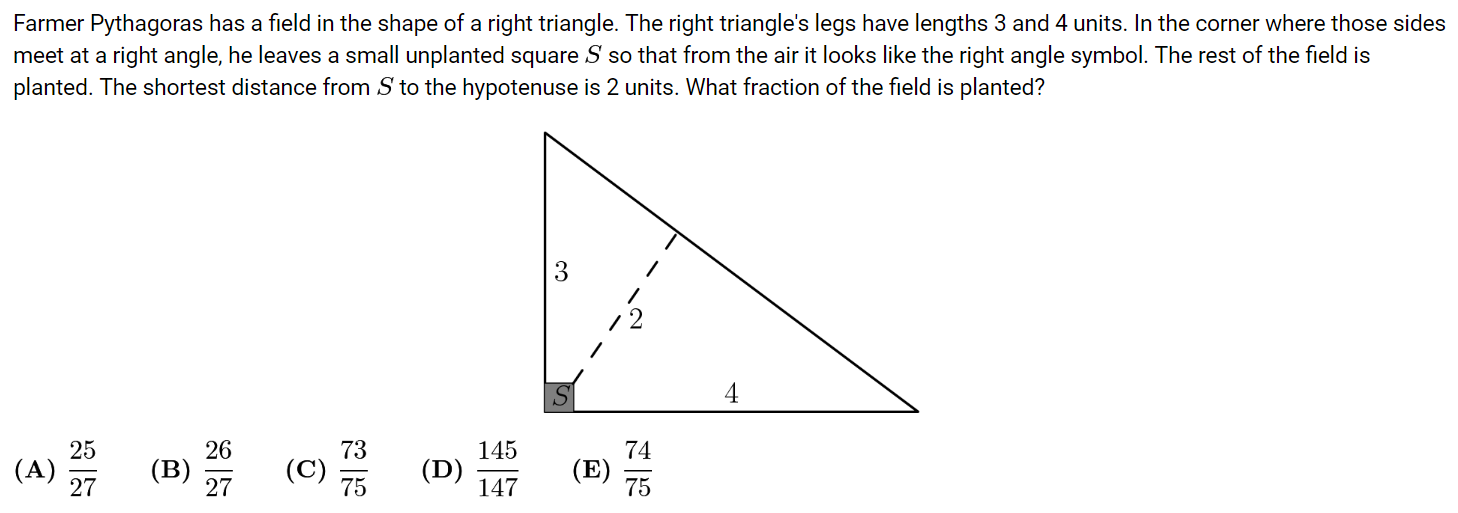 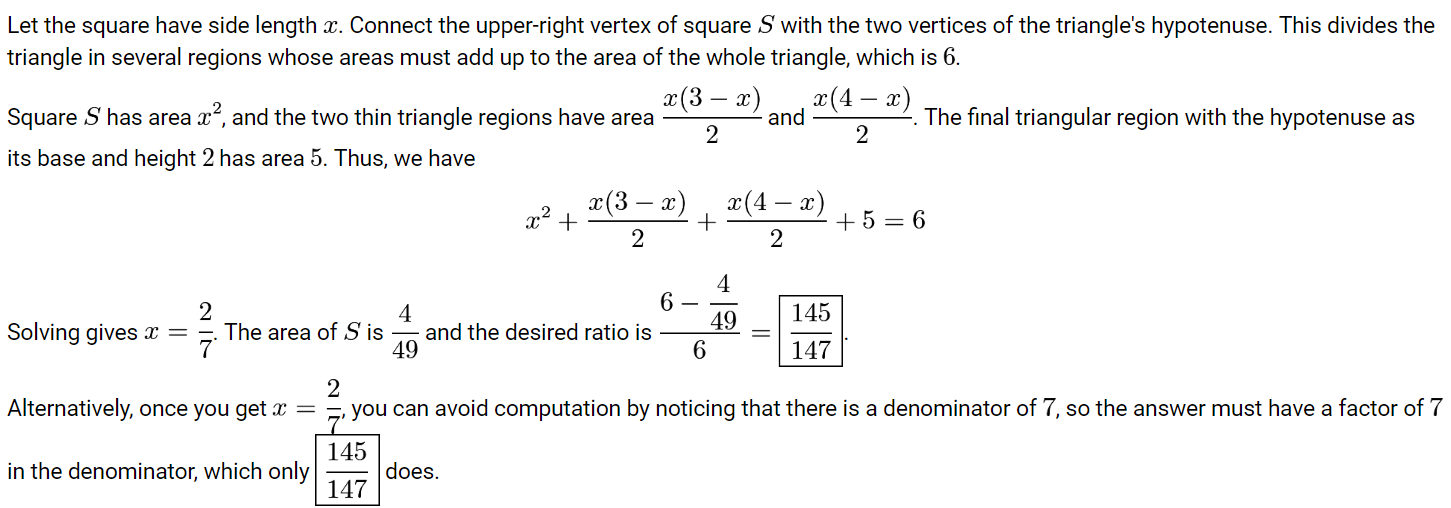 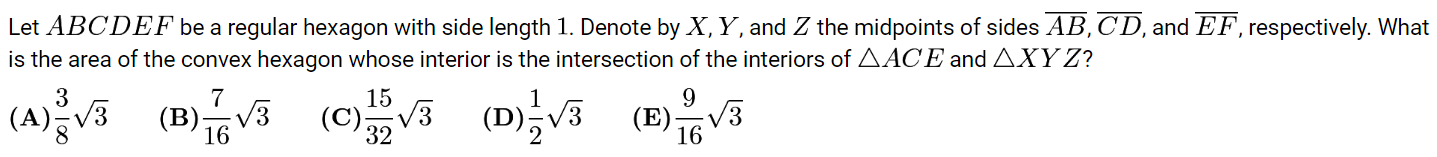 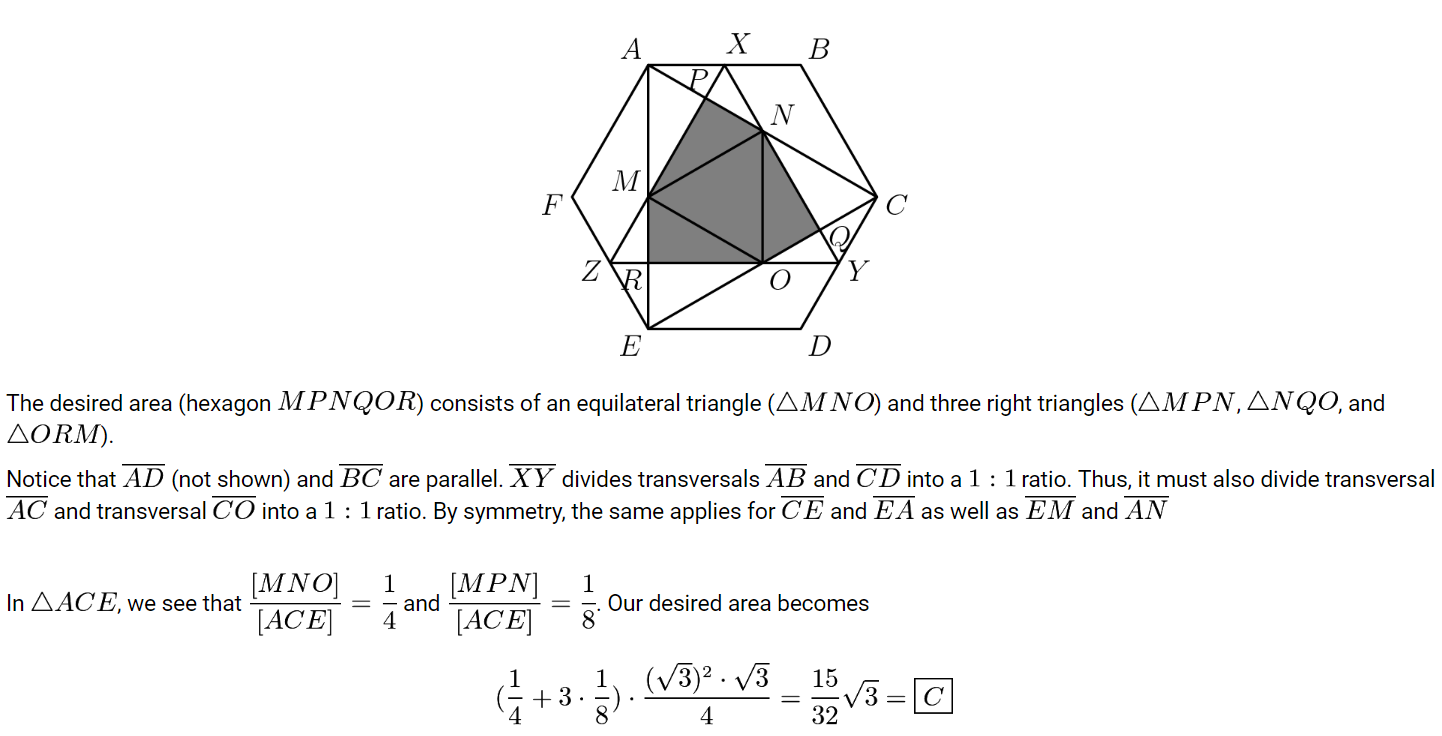 